ESCOLA _________________________________DATA:_____/_____/_____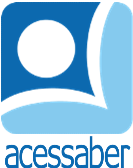 PROF:_______________________________________TURMA:___________NOME:________________________________________________________A raposa e o galo	Fugindo de uma raposa, as galinhas e o galo subiram na árvore. Como a raposa não poderia alcançá-los lá de baixo, cautelosamente disse ao galo:	- Vocês podem descer traquilamente, que agora se decidiu fazer a paz universal entre todas as aves e animais; portanto, desçam aqui e vamos festejar juntos este dia!	O galo entendeu logo que se tratava de um ardil; mas com dissimulação respondeu: 	- Esta novidade por certo é ótima e alegre, mas estou vendo três cães chegando. Vamos esperar por eles e então desceremos para comemorar todos juntos.	Porém a raposa, sem mais esperar, deu meia-volta dizendo:	- Bem, eu temo que eles ainda não saibam das novidades e me matem.	E assim a raposa foi embora bem depressa e as galinhas e o galo puderam descer, seguros.Moral: Contra esperteza, esperteza e meia.FONTAINE, Jean de La. Fábulas de Esopo. In: BRAGA, Teófilo. Contos tradicionais do povo português. Lisboa: Moderna Editora Lavores. 1996.QuestõesQual é o título do texto?R: __________________________________________________________________Quantos parágrafos há no texto?R: __________________________________________________________________Quais são os personagens principais da história?R: __________________________________________________________________Como as galinhas e o galo fizeram para fugir da raposa?R: __________________________________________________________________O que a raposa fez para tentar fazer o galo e as galinhas descerem da árvore?R: ______________________________________________________________________________________________________________________________________Qual foi a reação do galo?R: __________________________________________________________________________________________________________________________________________________________________________________________________________Pesquise no dicionário o significado das palavras abaixo e em seguida crie uma frase para cada palavra:Cautelosamente: _____________________________________________________________________________________________________________________R: ______________________________________________________________________________________________________________________________________Ardil: _______________________________________________________________________________________________________________________________R: ______________________________________________________________________________________________________________________________________Dissimulação: ________________________________________________________________________________________________________________________R: ______________________________________________________________________________________________________________________________________